CLUB LOGO / NAME							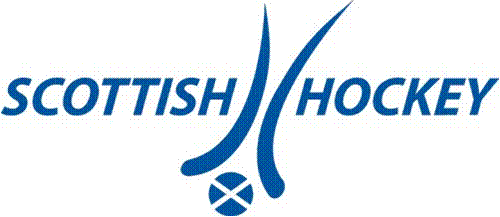 MAIN DUTIES:Oversee hockey within the club in conjunction with club committeeWork with committee to develop the club as a whole within the framework of the clubs development plan Lead in coach developmentAssist club committee where necessaryLink closely with external agencies i.e. Scottish Institute of Sport, Scottish Hockey and other coaches where necessary (link for elite end athletes)Deliver club sessionsWork within agreed budgets Set the seasons performance targets TIME COMMITMENT:  	As required SIGNATURES:	Director of Hockey …………………………………………………….. Date …………………………………………………………………... President ……………………………………………..…………Date …………………………………………………………………... ROLE TITLE: Director of HockeyRESPONSIBLE TO: The Club General Committee SKILLS REQUIRED: Good knowledge of hockey and club structuresOrganised and excellent communication skillsDrive and enthusiasmTeam workLeadership skills